              ҠАРАР                                                                 РЕШЕНИЕОб участии сельского поселения Шаранский сельсовет муниципального района Шаранский район Республики Башкортостан в конкурсе проектов развития общественной инфраструктуры, основанных на местных инициативах   В соответствии с постановлением Правительства Республики Башкортостан № 168 от 19 апреля 2017 года «О реализации на территории Республики Башкортостан проектов развития общественной инфраструктуры, основанных на местных инициативах», руководствуясь Уставом сельского поселения Шаранский сельсовет муниципального района Шаранский район Республики Башкортостан, Совет сельского поселения Шаранский сельсовет муниципального района Шаранский район Республики Башкортостан решил:1. Принять участие в конкурсе проектов развития общественной инфраструктуры, основанных на местных инициативах.2.  Предусмотреть софинансирование в местном бюджете на реализацию программы для участия в конкурсном отборе в объеме не менее 5 % от размера предполагаемой субсидии из бюджета сельского поселения Шаранский сельсовет муниципального района Шаранский район Республики Башкортостан.3. Обнародовать настоящее решение в здании администрации сельского поселения Шаранский сельсовет муниципального района Шаранский район Республики Башкортостан и на официальном сайте сельского поселения Шаранский сельсовет муниципального района Шаранский район Республики Башкортостан в сети Интернет.4. Настоящее решение вступает в силу с момента его обнародования.5. Контроль за исполнением настоящего постановления оставляю за собой.Глава сельского поселения                                           Г.Е.Мухаметовс. Шаран12.02.2020№ 09/73                                       Башкортостан РеспубликаһыШаран районымуниципаль районыныңШаран ауыл Советыауыл биләмәһе Советы452630 Шаран ауылы, Кызыл урамы, 9Тел.(347) 2-22-43,e-mail:sssharanss@yandex.ruШаран  ауылы, тел.(34769) 2-22-43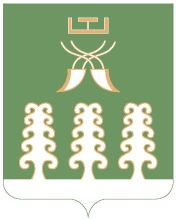 Совет сельского поселенияШаранский сельсоветмуниципального районаШаранский районРеспублика Башкортостан452630 с. Шаран ул. Красная,9Тел.(347) 2-22-43,e-mail:sssharanss@yandex.ruс. Шаран тел.(34769) 2-22-43